PATVIRTINTA Prienų „Ąžuolo“ progimnazijosdirektoriaus 2019 m. rugsėjo 29 d.įsakymu Nr.V-109PRIENŲ „ĄŽUOLO“ PROGIMNAZIJOS ŠVIETIMO pagalbos MOKINIUI teikimo TVARKOS APRAŠASI SKYRIUS BENDROSIOS NUOSTATOSŠvietimo pagalbos mokiniui teikimo tvarkos aprašas (toliau – Aprašas) reglamentuoja progimnazijos darbuotojų – pagalbos mokiniui specialistų, sveikatos priežiūros specialisto, klasės auklėtojų, mokytojų ir progimnazijos vadovų veiklą, susijusią su mokinių socialinių, pedagoginių, psichologinių poreikių tenkinimu bei lygių galimybių sudarymu, leidžiančią didinti ugdymo(si) veiksmingumą. Aprašas parengtas vadovaujantis šiais dokumentais:Lietuvos Respublikos Švietimo įstatymu (Žin., 1991, Nr. 23-593; Nr. XI-1281, 2011-03-17, Žin., 2011, Nr. 38-1804 (2011-03-31)Lietuvos Respublikos vaiko minimalios ir vidutinės priežiūros įstatymo pakeitimo įstatymu 2010 m. gruodžio 14 d. Nr. Xi-1232 (Žin., 2007, Nr. 80-3214; 2010, Nr. 54-2644)Lietuvos Respublikos švietimo ministro įsakymu patvirtinti metiniai bendrieji ugdymo planai.Mokyklos vaiko gerovės komisijos sudarymo ir jos darbo organizavimo tvarkos aprašas, patvirtintas Lietuvos Respublikos švietimo ir mokslo ministro 2011 m. balandžio 11 d. įsakymu Nr. V-579, Lietuvos Respublikos švietimo ir mokslo ministro 2017 m. gegužės 2d. įsakymo Nr. V-319 redakcija.Geros mokyklos koncepcija patvirtinta Lietuvos Respublikos švietimo ir mokslo ministro 2015 m. gruodžio 21 d. įsakymu Nr. V-1308.Psichologinės pagalbos teikimo tvarkos aprašas, patvirtintas Lietuvos Respublikos švietimo ir mokslo ministro 2017 m. rugpjūčio 30 d. įsakymu Nr. V-663.Socialinės pedagoginės pagalbos teikimo vaikui ir mokiniui tvarkos aprašas, patvirtintas Lietuvos Respublikos švietimo ir mokslo ministro 2016 m. lapkričio 2 d. Nr. V-950 .Specialiosios pedagoginės pagalbos teikimo tvarkos aprašas, patvirtintas Lietuvos Respublikos švietimo ir mokslo ministro 2011 m. liepos 8 d. įsakymu Nr. V-1228.Specialiosios pagalbos teikimo mokyklose, (išskyrus aukštąsias mokyklas) tvarkos aprašas, patvirtintas Lietuvos Respublikos švietimo ir mokslo ministro 2011 m. liepos 8 d. įsakymu Nr. V-1229.Mokinių, turinčių specialiųjų ugdymosi poreikių, grupių nustatymo ir jų specialiųjų ugdymosi poreikių skirstymo į lygius tvarkos aprašas, patvirtintas Lietuvos Respublikos švietimo ir mokslo ministro, Lietuvos Respublikos sveikatos apsaugos ministro ir Lietuvos Respublikos socialinės apsaugos ir darbo ministro 2011 m. liepos 13 d. įsakymu Nr. V-1265/V-685/A1-317.Mokinių, turinčių specialiųjų ugdymosi poreikių, ugdymo organizavimo tvarkos aprašas, patvirtintas Lietuvos Respublikos švietimo ir mokslo ministro 2011 m. rugsėjo 30 d. įsakymu Nr. V-1795.Mokinio specialiųjų ugdymosi poreikių (išskyrus atsirandančių dėl išskirtinių gabumų) pedagoginiu, psichologiniu, medicininiu ir socialiniu pedagoginiu aspektais įvertinimo ir specialiojo ugdymosi skyrimo tvarkos aprašas, patvirtintas Lietuvos Respublikos švietimo ir mokslo ministro 2011 m. rugsėjo 30 d. įsakymu Nr. V-1775.Apraše taikomos sąvokos:Pagalba švietimą reglamentuojančiuose dokumentuose suprantama kaip specialistų, mokyklos darbuotojų vykdoma veikla, susijusi su mokinių socialinių bei pedagoginių poreikių tenkinimu, leidžianti didinti vaiko ugdymo(si) kokybę, padidinanti švietimo veiksmingumą. Švietimo pagalba – specialistų teikiama pagalba mokiniams, jų tėvams (globėjams, rūpintojams), mokytojams ir švietimo teikėjams, leidžianti padidinti švietimo veiksmingumą.Informacinė pagalba – priemonių visuma, kuri garantuoja nuolatinę ir prieinamą informaciją apie reikiamo išsilavinimo ir kvalifikacijos įgijimo galimybes.Mokymosi pagalba – mokytojų teikiama pagalba, kuri integruojama į mokymo(si) procesą. Pagalbą mokiniui pirmiausia suteikia jį mokantis mokytojas, pritaikydamas tinkamas mokymo(si) užduotis, metodus ir kt.Psichologinė pagalba – mokinio asmenybės ir ugdymosi problemų įvertinimas  ir sprendimas, psichologinės pagalbos teikėjams bendradarbiaujant su mokinio tėvais (globėjais, rūpintojais) ir mokytojais juos konsultuojant. Socialinė pagalba – tai siekimas padėti vaikams geriau adaptuotis visuomenėje, bendruomenėje, švietimo ar globos įstaigoje, kitose socialinėse įstaigose, vykdančiose ugdymo funkcijas, racionaliau išnaudoti visas teikiamas galimybes lavintis, mokytis ir augti savarankiškais piliečiais.Socialinė pedagoginė pagalba – mokyklos darbuotojų (socialinių pedagogų, klasės auklėtojų, mokytojų ir administracijos) veikla, susijusi su mokinių socialinių ir pedagoginių poreikių tenkinimu, skirta vaikų auklėjimo ir socialinėms problemoms spręsti. Specialioji pedagoginė pagalba – pedagoginių priemonių sistema, padedanti užtikrinti veiksmingą specialiųjų poreikių turinčių asmenų ugdymą.Sveikatos priežiūros specialisto teikiama pagalba – pagalba mokiniui saugojant ir stiprinant sveikatą, atliekant pirminę sveikatos priežiūrą, konsultuojant mokytojus, mokinius ir jų tėvus. Sveikatingumo veiklos metodinės konsultacijos mokytojams, mokiniams, jų tėvams (globėjams). Asmens higienos įgūdžių ugdymas ir kontrolė, dalyvavimas rengiant ir įgyvendinant sveikatingumo programas. Priemonių, užtikrinančių traumų ir nelaimingų atsitikimų prevenciją mokykloje, organizavimas.II SKYRIUSPAGALBOS TIKSLAI, PRINCIPAI, FUNKCIJOS Pagalbos teikimo tikslai:Padėti įgyvendinti vaiko teisę į mokslą, užtikrinti veiksmingą ugdymą ir ugdymąsi, sudaryti prielaidas pozityviai socializacijai ir pilietinei brandai.Tobulinti mokymo ir mokymosi procesus, kad mokymosi sunkumų turintys mokiniai įgytų reikiamų įgūdžių, o gabūs vaikai turėtų sąlygas ugdyti gabumus.Stiprinti mokinių psichologinį atsparumą ir psichikos sveikatą, prevencinėmis priemonėmis skatinti saugios ir palankios ugdymuisi aplinkos kūrimą. Bendradarbiaujant su tėvais (globėjais, rūpintojais) išsiaiškinti ir šalinti priežastis, dėl kurių mokiniai negali tinkamai dalyvauti privalomame švietime.Stiprinti mokytojų (globėjų, rūpintojų) gebėjimą bendrauti su mokiniais, turinčiais psichologinių, mokymosi problemų, vengiančiais lankyti mokyklą.ugdyti mokinių gyvenimo įgūdžius bendradarbiaujant su mokinio tėvais (globėjais, rūpintojais), pedagoginiais darbuotojais, socialiniais darbuotojais ir socialiniais partneriais; teikti psichologinę, socialinę pedagoginę, specialiąją pedagoginę pagalbąPagalbos teikimo principai:Lygios galimybės – kiekvienam mokiniui laiduojamas pagalbos prieinamumas.Visuotinumas – pagalba teikiama visiems mokiniams, kuriems jos reikia.Kompleksiškumas – pagalba teikiama pagal poreikį kartu su kitomis švietimo sistemos pagalbos mokiniui teikimo formomis (informacine, psichologine, specialiąja pedagogine ir socialine, sveikatos priežiūros).Veiksmingumas – remiamasi profesionalia vadyba, tinkamais ir laiku priimtais sprendimais.Individualumas – pagalba teikiama atsižvelgiant į konkretaus mokinio, šeimos ar konkrečias mokyklos problemas.Konfidencialumas – neatskleidžiama konfidenciali informacija mokinio ar jo tėvų (globėjų, rūpintojų) sutikimo tretiesiems asmenims, išskyrus atvejus, kuriuos numato Lietuvos Respublikos įstatymai.III SKYRIUSPAGALBOS GAVĖJAI, TEIKĖJAI, FORMOS, RŪŠYS Pagalbos gavėjai yra mokiniai, jų tėvai (globėjai, rūpintojai), mokytojai.Pagalbos teikėjai mokykloje yra logopedas, psichologas, socialinis pedagogas, dalykų mokytojai, klasės auklėtojas, visuomenės sveikatos priežiūros specialistas, bibliotekininkas, mokyklos vadovai ir kiti darbuotojai galintys suteikti pagalbą.Pagalbos teikėjais gali būti švietimo pagalbos įstaigos, kitos institucijos, asmenys į kurias kreipiasi / su kuriomis bendradarbiauja mokykla.Pagalbos teikimą koordinuoja  progimnazijos vadovai, vaiko gerovės komisijos pirmininkas.Švietimo pagalbos formos:individualus darbas su mokiniu (turinčiu specialiųjų ugdymosi poreikių, mokomu namuose, iškilus mokymosi sunkumams ar individualioms problemoms, gabių mokinių skatinimas bei ruošimas dalyvauti olimpiadose bei konkursuose, darbas su jais). Klasės auklėtojų, mokytojų, mokyklos administracijos, kviestinių asmenų pokalbiai, socialinio pedagogo, psichologo konsultacijos, užsiėmimai su mokytoju padėjėju, specialiuoju pedagogu ar logopedu;darbas su grupe – grupinės konsultacijos, klasės valandėlės, profesinis konsultavimas bei informavimas, grupinis darbas su gabiais mokiniais, grupiniai psichologiniai ar sociologiniai užsiėmimai, specialiojo pedagogo ir/ar logopedo grupiniai užsiėmimai ir pan., administracijos, kviestinių asmenų pokalbiai;darbas su mokinio šeima – pagalba sprendžiant problemas, trukdančias vaiko ugdymo(-si) procesui, pasirenkant tolesnį mokymosi kelią, tėvų (globėjų, rūpintojų) ir mokyklos bendradarbiavimo stiprinimas;darbas su mokyklos bendruomene – saugios aplinkos kūrimas ir palaikymas, savivaldos aktyvinimas;darbas su socialiniais partneriais (vaiko teisių apsaugos skyriumi, policija, sveikatos ir socialinėmis įstaigomis, pagalbos centrais ir kt.) siekiant užtikrinti pagalbos veiksmingumą.Švietimo pagalbos teikimo būdai:konsultavimas (mokinio, mokinių grupės, mokytojų, tėvų (globėjų, rūpintojų) siekiant padėti išsiaiškinti ir suprasti tai, kas vyksta jų gyvenimo ir mokymosi erdvėje, padedant mokytis, naujai elgtis, geriau pažinti save ar pasirinkti profesiją; ugdymo diferencijavimas mokiniui ir mokinių grupei, siekiant sudaryti palankias sąlygas  tiek gabių, tiek mokymosi problemų turinčių mokinių ugdymui;socialinių ir gyvenimo įgūdžių formavimas – ugdomas gebėjimas priimti sprendimus ir spręsti problemas, kūrybiškai ir kritiškai mąstyti, bendrauti, pažinti save, elgtis visuomenėje priimtinais būdais, valdyti emocijas, sveikos gyvensenos įgūdžiai;elgesio korekcija, socialiai priimtino elgesio modeliavimas;nusikalstamumo, mokyklos nelankymo, alkoholio, tabako ir kitų psichiką veikiančių medžiagų vartojimo, savižudybių, ŽIV/AIDS, prievartos, smurto ir teisės pažeidimų prevencija;pagalbos komandos telkimas mokykloje (esant reikalui, pasitelkiant šeimą bei socialinius partnerius), siekiant sėkmingai spręsti mokinių problemas.tiriamoji veikla, vykdoma siekiant išsiaiškinti ir įvertinti aplinkos poveikį mokiniui, ugdymosi ir mokymosi sunkumus, siekiant užtikrinti veiksmingas pagalbos strategijasIV SKYRIUSŠVIETIMO PAGALBOS ORGANIZAVIMASPagalbos teikimo vykdymą vykdo mokyklos darbuotojai pagal funkcijas, pareigybinius nuostatus ir direktoriaus įsakymu pavestus darbus.Klasių auklėtojai:rūpinasi mokinių asmenybės ugdymu(si) bei branda; siekia pažinti auklėtinių poreikius, polinkius, interesus, gabumus, teikia informaciją apie profesinį pasirinkimą, padeda pasirinkti papildomas veiklas mokykloje;  domisi ir rūpinasi mokinių sveikata, jų sauga, puoselėja sveiką gyvenseną; suteikia mokiniui reikiamą pagalbą pastebėję, kad jo atžvilgiu taikomas smurtas, prievarta, patyčios ar kitokio pobūdžio išnaudojimas; bendradarbiauja su pagalbos mokiniui, sveikatos priežiūros specialistais; informuoja tėvus (globėjus, rūpintojus) apie iškylančias problemas; padeda mokiniams spręsti psichologines, socialines, bendravimo, mokymosi ir kt. problemas; mokiniui  ir  jo  tėvams  pageidaujant,  informuoja  progimnazijos vaiko  gerovės komisijos pirmininką apie pagalbos mokiniui reikalingumą; stebi, analizuoja tėvų bei socialinės aplinkos poveikį ugdymui(-si).Dalykų mokytojai: išsiaiškina mokinių poreikius, polinkius, tikslus, interesus, gabumus; diferencijuoja ir individualizuoja ugdymo procesą, teikia individualią pagalbą per pamoką;stebi, analizuoja ir laiku identifikuoja kylančius sunkumus (pastebi, kad mokiniui nesiseka įvykdyti bendrosiose programose numatytų konkretaus dalyko reikalavimų, po nepatenkinamo kontrolinio darbo įvertinimo, po ligos ir kt.) ir informuoja klasės auklėtoją, mokinio tėvus (globėjus, rūpintojus); pritaiko dalykų bendrąsias programas specialiųjų ugdymo(si) poreikių mokinių ugdymui, atsižvelgdami į mokinio gebėjimus ir galias bei pedagoginės psichologinės tarnybos rekomendacijas; teikia informaciją progimnazijos vaiko gerovės komisijai apie mokinių, turinčių specialiųjų ugdymosi poreikių, mokymosi rezultatus ir  bendrųjų  ugdymo programų pritaikymą,  bendradarbiauja su pagalbos mokiniui specialistais teikiant psichologinę ir socialinę pedagoginę pagalbą; integruoja mokymosi pagalbą į ugdymo procesą, pritaiko mokymo(si) priemones, metodus, užduotis ir kt; teikia mokiniams trumpalaikes ir ilgalaikes konsultacijas, organizuoja pasirenkamųjų dalykų, modulių, neformaliojo švietimo veiklas pagal sudarytą tvarkaraštį; vertina mokinių pasiekimus ir pažangą pagal progimnazijos direktoriaus įsakymu patvirtintą mokinių pažangos ir pasiekimų vertinimo tvarkos aprašą.  Psichologinė pagalba teikiama, kai mokinys į psichologą kreipiasi savarankiškai, prašo mokinio tėvai (globėjai, rūpintojai), rekomenduoja mokytojai, klasių auklėtojai, skiria progimnazijos  vaiko  gerovės komisija ar PPT, tėvų (globėjų/rūpintojų) sutikimu, prašo Vaiko teisių apsaugos tarnyba, jeigu tėvai nesirūpina vaiku.   Psichologas:  stiprina mokinių psichologinį atsparumą ir psichikos sveikatą;  skatina saugios ir palankios mokymuisi aplinkos kūrimą progimnazijoje; bendradarbiauja su tėvais (globėjais, rūpintojais), klasių auklėtojais  ir mokytojais, nustatydamas mokinio psichologines, asmenybės ir ugdymosi problemas, padeda jas spręsti; konsultuoja mokinius ir jų tėvus (globėjus, rūpintojus) ugdymo(si) ir  karjeros klausimais;  rūpinasi psichologinių krizių prevencija, atlieka tiriamąją veiklą mokykloje, klasėje; gilina progimnazijos bendruomenės narių žinias apie mokinių problemų sprendimą.Socialinė  pedagoginė  pagalba,  padedant  mokiniui  įgyvendinti  jo  teisę  į  mokslą, užtikrinant  jo  saugumą  progimnazijoje,  teikiama  mokiniui,  tėvams (globėjams, rūpintojams), mokytojams ir kitiems progimnazijoje dirbantiems specialistams:Socialinis pedagogas:  koordinuoja socialinę pedagoginę pagalbą kuruojamų klasių grupėje ir pats ją teikia, kai neužtenka klasės auklėtojo ar mokytojo kompetencijos; vertina ir sprendžia problemas,   susijusias   su   įvairiais   mokiniams   kylančiais   sunkumais (pagrindinių vaikų reikmių tenkinimo, saugumo užtikrinimo, mokyklos nelankymo, motyvacijos stokos); padeda mokiniams, turintiems mokymosi sunkumų. bendradarbiauja su klasių auklėtojais, kitais specialistais, progimnazijos administracija   sprendžiant   mokinių   socialines-pedagogines   problemas,   ieškant   efektyvių pagalbos būdų; bendradarbiauja su klasių auklėtojais rūpinantis mokinių socialinių įgūdžių ugdymu;  teikia pagalbą tėvams (globėjams, rūpintojams) ugdant savo vaiką (padeda geriau suprasti jo socialinius  ir  psichologinius  poreikius,  jų  tenkinimo  svarbą,  geriau  suprasti  tėvų  teises  ir pareigas); vykdo nusikalstamumo,  mokyklos nelankymo, narkotinių ir psichotropinių medžiagų vartojimo, smurto, savižudybių ir kitų neigiamų socialinių reiškinių prevenciją, dirba  su  mokiniais,  priklausomais  nuo  alkoholio,  tabako, narkotinių  medžiagų, patiriančiais seksualinį ar fizinį išnaudojimą.; bendradarbiauja su socialiniais partneriais (vaiko teisių apsaugos tarnyba, pedagogine psichologine tarnyba, policija, dienos centru, krizių, vaiko raidos, pirminės sveikatos priežiūros, kultūros centrais, vaikų neformaliojo švietimo mokyklomis ir kt.); organizuoja mokyklos bendruomenės švietimą neigiamų socialinių reiškinių prevencijos klausimais. Specialiosios pedagoginės pagalbos paskirtis – didinti mokinių, turinčių specialiųjų ugdymosi poreikių, pagalbos veiksmingumą.Specialusis pedagogas: atlieka pedagoginį mokinių vertinimą, nustato mokinių žinių, mokėjimų, įgūdžių, gebėjimų lygį ir jų atitikimą ugdymo programoms, rengia dokumentus dėl pagalbos teikimo; padeda specialiųjų poreikių mokiniams įsisavinti ugdymo turinį (specialiojo pedagogo kabinete ar klasėje) ir lavina jų sutrikusias funkcijas, atsižvelgdamas į kiekvieno specialiųjų poreikių mokinio gebėjimus, ugdymosi galimybes, mokymosi ypatumus; pataria mokytojams, kaip pritaikyti specialiųjų poreikių mokiniams mokomąją medžiagą ir mokymo priemones, rengti ugdymo programas, pritaikyti ar individualizuoti bendrąsias programas; teikia metodinę pagalbą mokytojams, specialiųjų poreikių mokinių tėvams (globėjams, rūpintojams) ir kitiems asmenims, tiesiogiai dalyvaujantiems ugdymo procese, ir juos konsultuoja specialiųjų poreikių mokinių ugdymo klausimais. Logopedas: įvertina mokinių kalbos raidos ypatumus, nustato kalbos ir kitus komunikacijos sutrikimus, specialiuosius ugdymosi poreikius mokykloje; siūlo skirti specialiąją pedagoginę pagalbą, mokiniams turintiems kalbos ir kitų komunikacijos sutrikimų: sąrašą mokinių, kuriems numato teikti specialiąją pedagoginę (logopedo) pagalbą suderina su Prienų švietimo pagalbos tarnyba ir teikia tvirtinti mokyklos vadovui, o jam šį sąrašą patvirtinus, pateikia mokyklos Vaiko  gerovės komisijai; bendradarbiaudamas su mokytojais, specialiųjų poreikių mokinių tėvais (globėjais, rūpintojais), kitais asmenimis, tiesiogiai dalyvaujančiais ugdymo procese, mokyklą aptarnaujančios pedagoginės psichologinės tarnybos specialistais, numato specialiosios pedagoginės pagalbos teikimo tikslus ir uždavinius, jų pasiekimo būdus ir metodus, atitinkančius specialiuosius mokinių poreikius bei galimybes, ir juos taiko.Sveikatos priežiūros progimnazijoje paskirtis − saugoti ir stiprinti mokinių sveikatą, bendradarbiaujant su jų tėvais (globėjais, rūpintojais), mokytojais, auklėtojais, administracija, pagalbos mokiniui specialistais.Sveikatos priežiūros specialistė: rūpinasi mokinių sveikatą saugojančių ir stiprinančių priemonių įgyvendinimu; numato ir padeda mokyklos administracijai šalinti veiksnius, galinčius mokiniams sukelti ligas; organizuoja traumų ir nelaimingų atsitikimų, fizinio, psichologinio, seksualinio smurto prevenciją mokykloje, teikia pirmąją pagalbą pavojingų būklių, traumų, nelaimingų atsitikimų ar apsinuodijimų atvejais.; teikia  sveikatinimo  veiklos  metodines  konsultacijas  mokytojams,  mokiniams,  jų tėvams (globėjams/rūpintojams) bei kaupia metodinę ir informacinę medžiagą mokinių sveikatos išsaugojimo ir stiprinimo klausimais; inicijuoja progimnazijos sveikatinimo projektų (programų) rengimą bei dalyvauja juos įgyvendinant; dalyvauja organizuojant mokinių maitinimo priežiūrą, skatinant sveiką mitybą bei sveikos mitybos įgūdžių formavimą;Vaiko gerovės komisija:organizuoja ir koordinuoja saugios  ir  palankios  vaiko  ugdymui(si) aplinkos kūrimą, prevencinį darbą, mokymo(si) / ugdymo(si), švietimo ir kitos pagalbos teikimą mokiniams, tariasi su tėvais  (globėjais/rūpintojais),  mokytojais dėl jos turinio, teikimo formos ir būdų;  organizuoja   švietimo   programų   pritaikymą   mokiniams,   turintiems   specialiųjų ugdymosi poreikių, gavus tėvų sutikimą, atlieka mokinio specialiųjų ugdymosi poreikių (išskyrus poreikius, atsirandančius dėl išskirtinių gabumų) pirminį įvertinimą ir atlieka kitas su vaiko gerove susijusias funkcijas; Bibliotekos darbuotojai tenkina mokinių informacinius poreikius, organizuoja informacijos sklaidą stenduose, progimnazijos interneto svetainėje. pagalbos mokiniui teikimo sistema1 lygmuo. Mokytojų ir klasių vadovų teikiama pagalba. Klasių vadovai ir mokytojai teikia pagalbą savo klasės ar grupės vaikams:Mokymosi pagalba.Socialinių įgūdžių formavimo, pilietinės brandos, prevencinę veiklą.Individualiai dirba su mokiniu, su mokinio šeima.Darbas su klase.2 lygmuo. Progimnazijos specialistų teikiama pagalba. Kai neužtenka klasės vadovo ar mokytojo kompetencijos, kreipiamasi į specialistus, kurie suteikia pagalbą mokiniui, vadovaudamiesi jų veiklą reglamentuojančiais dokumentais. Progimnazijoje dirba specialistų komanda:Socialinis pedagogas;Psichologas;Specialusis pedagogas;Logopedas;Visuomenės sveikatos specialistasPavaduotojas ugdymui.3 lygmuo. Vaiko gerovės komisijos teikiama pagalba. Paskirtis – aiškintis netinkamo elgesio, socialinės adaptacijos, mokymosi sunkumų, mokyklos nelankymo, nusikalstamumo, narkotinių ir psichotropinių medžiagų vartojimo, smurto, savižudybių ir kitų neigiamų socialinių reiškinių priežastis. Komisijos ar darbo grupės, atlikusi kompleksinį pedagoginį ir psichologinį tyrimą ir vertinimą, teikia rekomendacijas dėl tolesnio ugdymo, konsultacinę pagalbą mokytojams, mokiniui, šeimai.4 lygmuo. Kitų institucijų pagalba. Progimnazija bendradarbiauja su sveikatos ugdymo, policijos, socialinėmis, vaiko teisių ir kitomis institucijomis, dirbančiomis su vaikais bendruomenėje dėl pagalbos teikimo progimnazijoje ir už jos ribų:Prienų ŠPT;Vaikų teisių apsaugos tarnyba;Rajono vaiko gerovės komisija;Socialinių paslaugų centras;Seniūnijos;Policijos komisariatas;Kitos institucijos.PAGALBOS TEIKIMO EILIŠKUMAS, INFORMAVIMASPAGALBOS TEIKIMO PRIEMONIŲ VISUMA...........................................................................................................................(mokinio vardas pavardė, klasė)PAGALBOS PRIEMONĖS...........................(data)Mokinio problemos mokykloje. Pažymėti (V ir išvardinti)Pagalbos priemonės. Pažymėti (V ir įrašyti)	įgyvendinimo eiga („pilnas“, „dalinis“, „neįgyvendinta“)Pagalbos gavėjasPagalbos teikėjasTėvų informavimasI LYGMUOMOKINYSMokytojasTėvai informuojami elektroninio dienyno skiltyje „Pastabos / pagyrimai“ ar / ir elektroniniu pranešimu dienyne.Susitikimų metu, telefonu I LYGMUOMOKINYSKlasės vadovasTėvai informuojami elektroninio dienyno pranešimu, tėvams neprisijungus – telefonu, esant poreikiui kviečiami. Susitikimų, pokalbių metuII LYGMUOMOKINYSPagalbos specialistai (psichologas, socialinis pedagogas, logopedas, spec.pedagogas, visuomenės sveikatos priežiūros specialistas)Tėvai informuojami elektroninio dienyno pranešimu, esant būtinybei kviečiami atvykti.III LYGMUOMOKINYSVaiko gerovės komisijaTėvai kviečiami į posėdį. Sudaromas pagalvos vaikui planas, paskiriamas įgyvendinimą koordinuojantis asmuo, supažindinami ir pasirašo tėvaiIII LYGMUOMOKINYSMokyklos administracijaTėvai informuojami apie pokalbį su mokiniu, susitarimus Tėvai kviečiami esant poreikiui.IV LYGMUOMOKINYSKitos institucijos (Nepilnamečių reikalų inspekcija, Vaiko teisių apsaugos tarnyba, psichologinė-pedagoginė tarnyba, psichikos sveikatos centrai)Tėvai ankstesniuose pokalbiuose informuojami apie galimą informacijos teikimą kitoms institucijoms.Pagalbos teikėjas/gavėjasPRIEMONĖSPRIEMONĖSPRIEMONĖSINFORMAVIMASMokytojasMokymosi pagalbos teikimas pamokose, kitose veiklose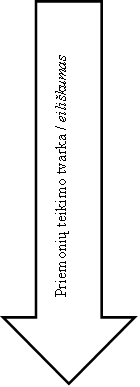 Susitikimų metu, komentarai darbų užrašuose. Susitikimų metu, komentarai darbų užrašuose. Formalusis ir neformalusis vertinimas pamokoje, pažymiai ir jų komentavimas dienyneTėvai informuojami elektroninio dienyno įrašu, komentarais. Susitikimų metu, telefonuTėvai informuojami elektroninio dienyno įrašu, komentarais. Susitikimų metu, telefonuDalykinės konsultacijų valandos teikiant mokymosi pagalbą. Trumpalaikės arba ilgalaikės tikslinės konsultacijos.Tėvai informuojami elektroninio dienyno pagalba parašant komentarą, žinutę. Susitikimų metu, telefonuTėvai informuojami elektroninio dienyno pagalba parašant komentarą, žinutę. Susitikimų metu, telefonuDrausmės/mokymosi pažeidimo įvardijimas elektroninio dienyno skiltyje Pastabos/pagyrimai, tvarkos pažeidimo formų, mokinio elgesio ar mokymosi vertinimo lapo pildymas.Tėvai informuojami elektroninio dienyno skiltyje „Pastabos / pagyrimai“ ar / ir elektroniniu pranešimu dienyne, telefonu.Stebi įrašus specialiose formose. Tėvai informuojami elektroninio dienyno skiltyje „Pastabos / pagyrimai“ ar / ir elektroniniu pranešimu dienyne, telefonu.Stebi įrašus specialiose formose. Pagalbos kreipimasis į klasės vadovą/ specialistą, administraciją.Abipusis bendradarbiavimas su mokiniais, klasės vadovu, pagalbos specialistais, mokyklos vadovais ir tėvais.Susitarimai su mokiniu / šeima.Tėvai informuojami elektroniniu pranešimu dienyne, kviečiami susitikti su mokytoju, atvykti pasikalbėti su administracija, pagalbos specialistais,  į vaiko gerovės komisiją.Susitikimų metu, telefonuTėvai informuojami elektroniniu pranešimu dienyne, kviečiami susitikti su mokytoju, atvykti pasikalbėti su administracija, pagalbos specialistais,  į vaiko gerovės komisiją.Susitikimų metu, telefonuMokinysMokinio įsipareigojimas šalinti spragas / tinkamai elgtis / lankyti mokyklą.Mokinys tėvus įtraukia/supažindina su susitarimais dėl pagalbos ir savo įsipareigojimais. Mokinys tėvus įtraukia/supažindina su susitarimais dėl pagalbos ir savo įsipareigojimais. MokinysSudaromas ilgalaikės pagalbos vaikui sutartis, numatomos priemonės.Mokinys tėvus įtraukia/supažindina su susitarimais dėl pagalbos ir savo įsipareigojimais. Mokinys tėvus įtraukia/supažindina su susitarimais dėl pagalbos ir savo įsipareigojimais. MokinysBendradarbiavimas su mokytoju, kitais mokyklos specialistais.Mokinys tėvus įtraukia/supažindina su susitarimais dėl pagalbos ir savo įsipareigojimais. Mokinys tėvus įtraukia/supažindina su susitarimais dėl pagalbos ir savo įsipareigojimais. MokinysMokinio darbo ir elgesio pamokoje vertinimo  lapas.Mokinys tėvus įtraukia/supažindina su susitarimais dėl pagalbos ir savo įsipareigojimais. Mokinys tėvus įtraukia/supažindina su susitarimais dėl pagalbos ir savo įsipareigojimais. MokinysSusitarimų laikymosi aptarimas.Mokinys tėvus įtraukia/supažindina su susitarimais dėl pagalbos ir savo įsipareigojimais. Mokinys tėvus įtraukia/supažindina su susitarimais dėl pagalbos ir savo įsipareigojimais. ŠeimaŠeimos įsipareigojimas padėti vaikui.Dalyvauja aptariant mokymąsi, elgesį, lankomumą, atvejus, numatant pagalbos priemones, informuoja mokytoją, auklėtoją, pagalbos specialistus, VGK apie sėkmes ir problemas, pateikia privalomus dokumentus. Dalyvauja aptariant mokymąsi, elgesį, lankomumą, atvejus, numatant pagalbos priemones, informuoja mokytoją, auklėtoją, pagalbos specialistus, VGK apie sėkmes ir problemas, pateikia privalomus dokumentus. ŠeimaVaiko elgesio, lankomumo, mokymosi stebėjimas ir korekcija.Dalyvauja aptariant mokymąsi, elgesį, lankomumą, atvejus, numatant pagalbos priemones, informuoja mokytoją, auklėtoją, pagalbos specialistus, VGK apie sėkmes ir problemas, pateikia privalomus dokumentus. Dalyvauja aptariant mokymąsi, elgesį, lankomumą, atvejus, numatant pagalbos priemones, informuoja mokytoją, auklėtoją, pagalbos specialistus, VGK apie sėkmes ir problemas, pateikia privalomus dokumentus. ŠeimaSusitarimų laikymosi aptarimas su vaiku / klasės vadovu / mokytoju.Dalyvauja aptariant mokymąsi, elgesį, lankomumą, atvejus, numatant pagalbos priemones, informuoja mokytoją, auklėtoją, pagalbos specialistus, VGK apie sėkmes ir problemas, pateikia privalomus dokumentus. Dalyvauja aptariant mokymąsi, elgesį, lankomumą, atvejus, numatant pagalbos priemones, informuoja mokytoją, auklėtoją, pagalbos specialistus, VGK apie sėkmes ir problemas, pateikia privalomus dokumentus. ŠeimaAbipusis bendradarbiavimas su mokytoju, kitais mokyklos specialistais.Dalyvauja aptariant mokymąsi, elgesį, lankomumą, atvejus, numatant pagalbos priemones, informuoja mokytoją, auklėtoją, pagalbos specialistus, VGK apie sėkmes ir problemas, pateikia privalomus dokumentus. Dalyvauja aptariant mokymąsi, elgesį, lankomumą, atvejus, numatant pagalbos priemones, informuoja mokytoją, auklėtoją, pagalbos specialistus, VGK apie sėkmes ir problemas, pateikia privalomus dokumentus. Klasės vadovasIndividualus darbas su mokiniu / bendradarbiavimas su jo tėvais.Tėvai informuojami elektroninio dienyno pranešimu, skambučiu, pakviečiami į susitikimą.Tėvai informuojami elektroninio dienyno pranešimu, skambučiu, pakviečiami į susitikimą.Klasės vadovasSusitarimai su mokiniu / šeima, pokalbiai.Tėvai informuojami elektroninio dienyno pranešimu, skambučiu, pakviečiami į susitikimą.Tėvai informuojami elektroninio dienyno pranešimu, skambučiu, pakviečiami į susitikimą.Klasės vadovasMokymosi, lankomumo, įrašų dienyno skiltyje  Pastabos / pagyrimai aptarimas.Tėvai informuojami elektroninio dienyno pranešimu, skambučiu, pakviečiami į susitikimą.Tėvai informuojami elektroninio dienyno pranešimu, skambučiu, pakviečiami į susitikimą.Klasės vadovasPagalbos kreipimasis į specialistus, administraciją. Tėvai informuojami elektroninio dienyno pranešimu, skambučiu, pakviečiami į susitikimą.Tėvai informuojami elektroninio dienyno pranešimu, skambučiu, pakviečiami į susitikimą.Klasės vadovasAbipusis bendradarbiavimas su mokiniais, pagalbos specialistais, mokyklos vadovais ir tėvais.Tėvai informuojami elektroninio dienyno pranešimu, skambučiu, pakviečiami į susitikimą.Tėvai informuojami elektroninio dienyno pranešimu, skambučiu, pakviečiami į susitikimą.PsichologasKonsultavimas, įvertinimas / individualus darbas su mokiniuTėvai informuojami elektroninio dienyno pranešimu, skambučiu, konsultacijų, susitikimų metuTėvai informuojami elektroninio dienyno pranešimu, skambučiu, konsultacijų, susitikimų metuPsichologasProblemų prevencija /psichologinis švietimas / rekomendacijų teikimas, vertinimas, stebėjimas, tyrimas. Tėvai informuojami elektroninio dienyno pranešimu, skambučiu, konsultacijų, susitikimų metuTėvai informuojami elektroninio dienyno pranešimu, skambučiu, konsultacijų, susitikimų metuPsichologasBendradarbiavimas su mokinio tėvais.Tėvai informuojami elektroninio dienyno pranešimu, skambučiu, konsultacijų, susitikimų metuTėvai informuojami elektroninio dienyno pranešimu, skambučiu, konsultacijų, susitikimų metuPsichologasBendradarbiavimas su mokytojais / klasės vadovu (nepažeidžiant konfidencialumo).Tėvai informuojami elektroninio dienyno pranešimu, skambučiu, konsultacijų, susitikimų metuTėvai informuojami elektroninio dienyno pranešimu, skambučiu, konsultacijų, susitikimų metuSocialinis pedagogasIndividualus darbas su mokiniu / bendradarbiavimas su jo tėvais.Tėvai informuojami elektroninio dienyno pranešimu, skambučiu, konsultacijų, susitikimų metu. Reikalui esant informuojami socialiniai partneriai, tėvai informuojami  apie galimą informacijos teikimą kitoms institucijoms. Tėvai informuojami elektroninio dienyno pranešimu, skambučiu, konsultacijų, susitikimų metu. Reikalui esant informuojami socialiniai partneriai, tėvai informuojami  apie galimą informacijos teikimą kitoms institucijoms. Socialinis pedagogasProblemų prevencija / rekomendacijų teikimas, stebėjimas, vertinimas, tyrimas.Tėvai informuojami elektroninio dienyno pranešimu, skambučiu, konsultacijų, susitikimų metu. Reikalui esant informuojami socialiniai partneriai, tėvai informuojami  apie galimą informacijos teikimą kitoms institucijoms. Tėvai informuojami elektroninio dienyno pranešimu, skambučiu, konsultacijų, susitikimų metu. Reikalui esant informuojami socialiniai partneriai, tėvai informuojami  apie galimą informacijos teikimą kitoms institucijoms. Socialinis pedagogasAbipusis bendradarbiavimas su mokiniais, klasės vadovu, pagalbos specialistais, mokyklos vadovais ir tėvais.Tėvai informuojami elektroninio dienyno pranešimu, skambučiu, konsultacijų, susitikimų metu. Reikalui esant informuojami socialiniai partneriai, tėvai informuojami  apie galimą informacijos teikimą kitoms institucijoms. Tėvai informuojami elektroninio dienyno pranešimu, skambučiu, konsultacijų, susitikimų metu. Reikalui esant informuojami socialiniai partneriai, tėvai informuojami  apie galimą informacijos teikimą kitoms institucijoms. Socialinis pedagogasBendradarbiavimas su kitomis institucijomis Tėvai informuojami elektroninio dienyno pranešimu, skambučiu, konsultacijų, susitikimų metu. Reikalui esant informuojami socialiniai partneriai, tėvai informuojami  apie galimą informacijos teikimą kitoms institucijoms. Tėvai informuojami elektroninio dienyno pranešimu, skambučiu, konsultacijų, susitikimų metu. Reikalui esant informuojami socialiniai partneriai, tėvai informuojami  apie galimą informacijos teikimą kitoms institucijoms. LogopedasIndividualus darbas su mokiniu / bendradarbiavimas su jo tėvais.Darbas su mokinių grupėmis, tėvų informavimasTėvai informuojami elektroninio dienyno pagalba parašant komentarą, žinutę, pastabą, pagyrimą. Susitikimų metu, telefonu. Tėvai informuojami elektroninio dienyno pagalba parašant komentarą, žinutę, pastabą, pagyrimą. Susitikimų metu, telefonu. LogopedasAbipusis  bendradarbiavimas su mokytojais, klasės vadovu, kitomis institucijomis, stebėjimas, vertinimas, rekomendacijų teikimas.Tėvai informuojami elektroninio dienyno pagalba parašant komentarą, žinutę, pastabą, pagyrimą. Susitikimų metu, telefonu. Tėvai informuojami elektroninio dienyno pagalba parašant komentarą, žinutę, pastabą, pagyrimą. Susitikimų metu, telefonu. Vaiko gerovės komisijaAtskirų atvejų analizė.Tėvai informuojami elektroninio dienyno pranešimu, auklėtojas pakviečia tėvus į svarstymą, VGK tėvus įtraukia/supažindina su  sudarytu pagalbos planuReikalui esant informuojami socialiniai partneriaiTėvai informuojami elektroninio dienyno pranešimu, auklėtojas pakviečia tėvus į svarstymą, VGK tėvus įtraukia/supažindina su  sudarytu pagalbos planuReikalui esant informuojami socialiniai partneriaiVaiko gerovės komisijaRekomendacijų teikimas.Tėvai informuojami elektroninio dienyno pranešimu, auklėtojas pakviečia tėvus į svarstymą, VGK tėvus įtraukia/supažindina su  sudarytu pagalbos planuReikalui esant informuojami socialiniai partneriaiTėvai informuojami elektroninio dienyno pranešimu, auklėtojas pakviečia tėvus į svarstymą, VGK tėvus įtraukia/supažindina su  sudarytu pagalbos planuReikalui esant informuojami socialiniai partneriaiVaiko gerovės komisijaKokybiškas bendradarbiavimas su mokytojais, klasės vadovu, tėvais, kitomis institucijomis.Tėvai informuojami elektroninio dienyno pranešimu, auklėtojas pakviečia tėvus į svarstymą, VGK tėvus įtraukia/supažindina su  sudarytu pagalbos planuReikalui esant informuojami socialiniai partneriaiTėvai informuojami elektroninio dienyno pranešimu, auklėtojas pakviečia tėvus į svarstymą, VGK tėvus įtraukia/supažindina su  sudarytu pagalbos planuReikalui esant informuojami socialiniai partneriaiMokyklos vadovybėSprendžiami ypatingi pagalbos teikimo mokiniui atvejai.Tėvai informuojami elektroninio dienyno pranešimu, skambučiu, susitikimų metu. Reikalui esant informuojami socialiniai partneriai.  tėvai informuojami  apie galimą informacijos teikimą kitoms institucijomsTėvai informuojami elektroninio dienyno pranešimu, skambučiu, susitikimų metu. Reikalui esant informuojami socialiniai partneriai.  tėvai informuojami  apie galimą informacijos teikimą kitoms institucijomsMokyklos vadovybėAnalizuojama ir vertinama teikiamos pagalbos vaikui kokybė.Tėvai informuojami elektroninio dienyno pranešimu, skambučiu, susitikimų metu. Reikalui esant informuojami socialiniai partneriai.  tėvai informuojami  apie galimą informacijos teikimą kitoms institucijomsTėvai informuojami elektroninio dienyno pranešimu, skambučiu, susitikimų metu. Reikalui esant informuojami socialiniai partneriai.  tėvai informuojami  apie galimą informacijos teikimą kitoms institucijomsKitos institucijosMokyklos specialistų kreipimasis  esant poreikiui, bendradarbiavimas.Tėvai ankstesniuose pokalbiuose informuojami apie galimą informacijos teikimą kitoms institucijoms.Tėvai ankstesniuose pokalbiuose informuojami apie galimą informacijos teikimą kitoms institucijoms.Kitos institucijosSprendžiami ypatingi pagalbos teikimo mokiniui atvejai.Tėvai ankstesniuose pokalbiuose informuojami apie galimą informacijos teikimą kitoms institucijoms.Tėvai ankstesniuose pokalbiuose informuojami apie galimą informacijos teikimą kitoms institucijoms.MokymasisDrausmėLankomumasSantykiai su bendraamžiaisSantykiai su mokytojais Mokinio ir mokyklos taisyklių pažeidimaiKitaNamų darbų atlikimo fiksavimo lapasElgesio per pamokas fiksavimo lapasIndividuali konsultacija mokymosi spragoms šalinti Grupinių konsultacijų lankymasSpec./logopedo pagalbaSocialinė pagalbaPsichologinė pagalbaKitaDataPagalbos priemonių įgyvendinimasPokyčiaiPastabos, plano korekcija